Publicado en España el 18/08/2022 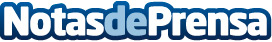 Guppy, beneficiada por el programa nacional MOVES Proyectos Singulares II, dotado con Fondos EuropeosEl proyecto acelerará la misión de la compañía: favorecer la movilidad sostenible en las provincias españolas y conectarlas entre sí, con vehículos 100% eléctricos de mayor autonomía y velocidad de recarga que consuman energía solar fotovoltaica de autoconsumo, 100% renovable. El programa forma parte del Plan de Recuperación, Transformación y Resiliencia diseñado por el Gobierno para la movilización de los fondos Next Generation EUDatos de contacto:Guppy649 210 756Nota de prensa publicada en: https://www.notasdeprensa.es/guppy-beneficiada-por-el-programa-nacional Categorias: Nacional Finanzas Viaje Automovilismo Sostenibilidad Industria Automotriz Digital http://www.notasdeprensa.es